Personal information you provide may be used for purposes other than that for which it was originally collected (s. 15.04(1)(m) Wis. Stats.).To be completed by fire chief:It is my determination that the subject building is not considered an “important building” in relation to the reduced ATCP 93 storage tank to building setback, which will not impede fire department staging or fire control operations related to the building or surrounding exposures.TR-WM-144 (8/16)TR-WM-144 (8/16)FOR OFFICE USE ONLY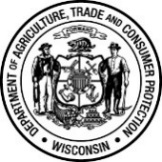 Wisconsin Department of Agriculture, Trade and Consumer ProtectionBureau of Weights and MeasuresP O Box 7837   Madison, WI 53707-7837(608) 224-4942Wisconsin Department of Agriculture, Trade and Consumer ProtectionBureau of Weights and MeasuresP O Box 7837   Madison, WI 53707-7837(608) 224-4942Wis. Admin. Code §ATCP 93.100IMPORTANT BUILDING DETERMINATIONIMPORTANT BUILDING DETERMINATIONIMPORTANT BUILDING DETERMINATIONIMPORTANT BUILDING DETERMINATIONOWNER INFORMATIONOWNER INFORMATIONOWNER INFORMATIONOWNER INFORMATIONNAMENAMENAMENAMEPROPERTY STREET ADDRESSCITYSTATEZIPBUILDING / TANK IS USED FOR:BUILDING / TANK IS USED FOR: Commercial application (Motor fuel used for non-farm use) Farming application (refer to definition on page 2)BUILDING EXTERIOR CONSTRUCTION MATERIAL:BUILDING EXTERIOR CONSTRUCTION MATERIAL:BUILDING EXTERIOR CONSTRUCTION MATERIAL:BUILDING EXTERIOR CONSTRUCTION MATERIAL:BUILDING EXTERIOR CONSTRUCTION MATERIAL:BUILDING EXTERIOR CONSTRUCTION MATERIAL:BUILDING EXTERIOR CONSTRUCTION MATERIAL: Wood Vinyl Metal Concrete Concrete block / brick & mortar Other:NOTE: If “YES” is checked for any attribute below, the building in question is considered important.NOTE: If “YES” is checked for any attribute below, the building in question is considered important.NOTE: If “YES” is checked for any attribute below, the building in question is considered important.NOTE: If “YES” is checked for any attribute below, the building in question is considered important.NOTE: If “YES” is checked for any attribute below, the building in question is considered important.NOTE: If “YES” is checked for any attribute below, the building in question is considered important.YESNOAttributeAttributeAttributeAttributeOccupancy – building has 1 or more occupants for more than incidental use or operationsOccupancy – building has 1 or more occupants for more than incidental use or operationsOccupancy – building has 1 or more occupants for more than incidental use or operationsOccupancy – building has 1 or more occupants for more than incidental use or operationsHigh hazard useHigh hazard useHigh hazard useHigh hazard useContents (Pesticides, toxics, flammable liquids, etc.):Contents (Pesticides, toxics, flammable liquids, etc.):Contents (Pesticides, toxics, flammable liquids, etc.):Contents (Pesticides, toxics, flammable liquids, etc.):Potential of contaminated run-off from fire operations threatening surrounding community or environmentPotential of contaminated run-off from fire operations threatening surrounding community or environmentPotential of contaminated run-off from fire operations threatening surrounding community or environmentPotential of contaminated run-off from fire operations threatening surrounding community or environmentPotential of toxic smoke from fire threatening surrounding community or environmentPotential of toxic smoke from fire threatening surrounding community or environmentPotential of toxic smoke from fire threatening surrounding community or environmentPotential of toxic smoke from fire threatening surrounding community or environmentContents are owned partially/entirely by someone other than the property ownerContents are owned partially/entirely by someone other than the property ownerContents are owned partially/entirely by someone other than the property ownerContents are owned partially/entirely by someone other than the property ownerContents are considered high valueContents are considered high valueContents are considered high valueContents are considered high valueContents (equipment or supplies) are critical to continuing operation of businessContents (equipment or supplies) are critical to continuing operation of businessContents (equipment or supplies) are critical to continuing operation of businessContents (equipment or supplies) are critical to continuing operation of businessBuilding contains utility or operational control equipment for other buildings on the propertyBuilding contains utility or operational control equipment for other buildings on the propertyBuilding contains utility or operational control equipment for other buildings on the propertyBuilding contains utility or operational control equipment for other buildings on the propertyCapacity of tank (gallons):Capacity of tank (gallons):Capacity of tank (gallons):Product stored:  Information above completed by: Owner ManagerSIGNATUREPhone Number:(   ) -     -    Email:SIGNATURE OF FIRE CHIEFFIRE DEPARTMENTFDID#Phone Number:(   ) -     -    Email: